ОФП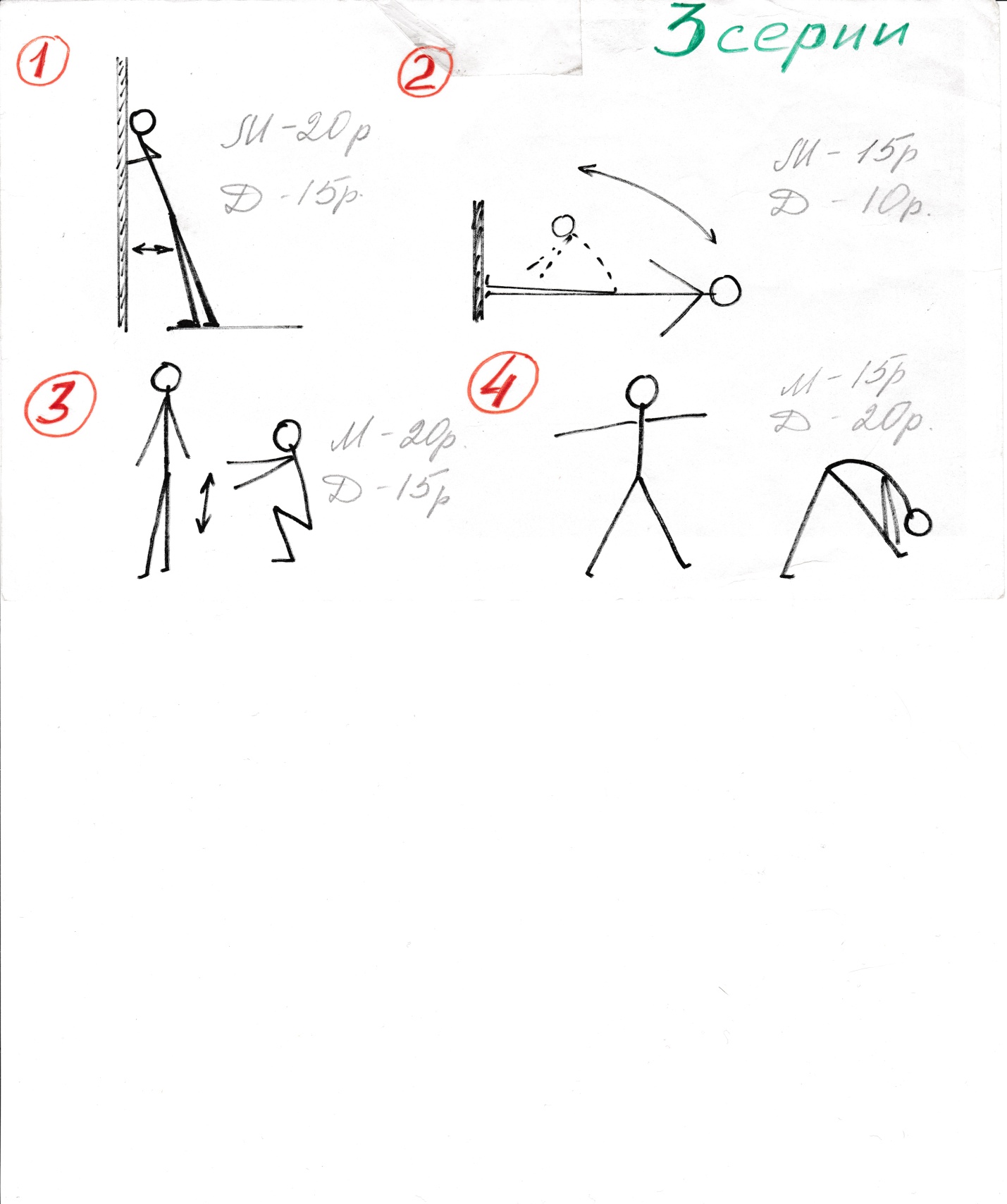 Количество выполнения упражнения  даётся индивидуально или группе